Pt. I  Art History (1pt. Each. 15 total)Identify the Title with the Work of Art1. Unique Forms of Continuity in Space…………………………………________2. Composition VIII………………………………………………………………..________3. Tableau 1 ………………………………………………………………………...________4. Animals in a Landscape……………………………………………………..________5. Untitled #228…………………………………………………………………….________6. In the Car…………………………………………………………………………..________7. The High Priestess/ Zweistromland……………………………………________8. The Son of Man…………………………………………………………………________9. Weight (from Automatic Writing)…………………………………. ________	10. Cut……………………………………………………………………………..…..________11. Rowan leaves and Hole………………… ……………………………….________12. The Boats…………………….………………………………………………...________13. The New Mothers……….………………………………………………....________14. Self Portrait (2009) ……….………………………………………………...________15. Surrounded Islands……….………………………………………………...________	Pt. II Identify the fact with the Work of Art (1pt. Each. 15 total)16.   Art movement was obsessed with future and industry………..……………………..._________17.   Expressionist reaction to WWI/ pre-emotions…………………………………………….._________18.   Father of abstraction, appropriated visual rhythm of jazz music………………… ._________19.   Sought to take emotions out of Art………………………………………........................._________20.  Surrealist, Believed that logic was our downfall…………………………………………..._________21.  Appropriated old images and the perceptions of women’s roles………………… _________22.  Appropriated found objects to create the feeling of destruction…………………._________23.  Pop Artist, used Benday dots………………………………………………………………………._________24.  African American, uses satire and Aunt Jemima images to discuss history..…_________25.   S. African, Visual culture of S. African Businessman, artist and animato…….._________26.   American glass artist based on natural form in site specific locations….…...._________27.   U.K. Artist photographer and sculptor, makes works from nature…………….._________28.  Married couple with an environmental safe materials, theme was to wrap…._________29. Uses traditional photography equipment to create “Southern Romanticism”_________30.  Severely paralyzed artist who uses grids to create huge portraits……………….…_________Pt. III Appropriation (2.5 pts. Each. 10 total)31.  In your own words, define Appropriation._____________________________________________________________________________________32.  What was appropriated to make Untitled #228?_____________________________________________________________________________________33.  What was appropriated and the inspiration of Composition VIII?_____________________________________________________________________________________34.  Demonstrate appropriation of the following image into a new image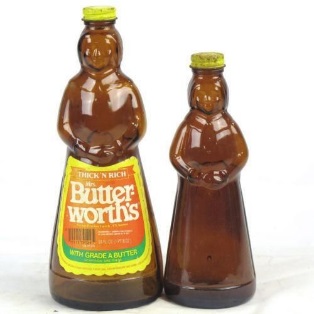 Part IV Visual Culture 2.5 pts. Each (10 total) Define Visual Culture in your own words___________________________________________________________________What Visual Culture was used in the artwork The New Mothers?___________________________________________________________________What Visual Culture was used in Cut? ___________________________________________________________________ Demonstrate visual culture in the box to the right.  Create an image that include the visual culture of what happened today at school. Part V Essay (30 points total)Compare and Contrast Surrounded Islands and Rowan Leaves and Hole  Your essay needs to have at least 5 sentences. _________________________________________________________________________________________________________________________________________________________________________________________________________________________________________________________________________________________________________________________________________________________________________________________________________________________________________________________________________________________________________________________________________________________________________________________________________________________________________________________________________________________________________________________________________________________________________________________________________________________________________________________________________________________________________________________________________________________________________________Part VI.  Perspective Demonstration (20 points total)Draw this image in two point perspective.  Label your horizon line, orthogonal line and vanishing point. 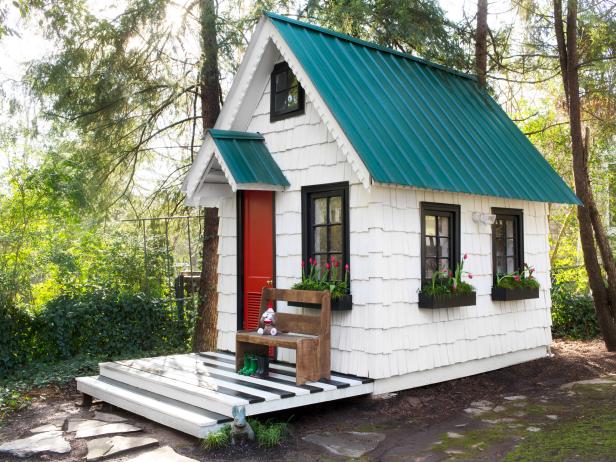 